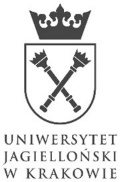 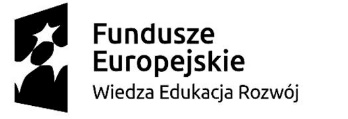 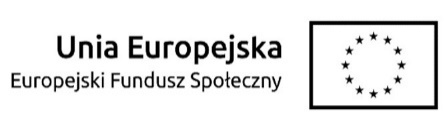 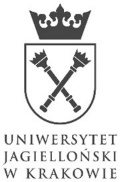 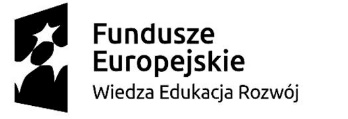 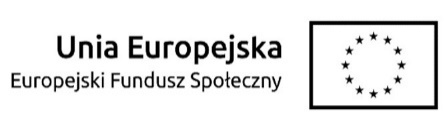 Kraków, dnia 16.05.2022 r. SPECYFIKACJA WARUNKÓW ZAMÓWIENIAzwana dalej w skrócie SWZRozdział I - Nazwa (firma) oraz adres Zamawiającego.Uniwersytet Jagielloński, ul. Gołębia 24, 31-007 Kraków.Jednostka prowadząca sprawę:Dział Zamówień Publicznych, ul. Straszewskiego 25/3 i 4, 31-113 Kraków;tel.: +4812 663-39-03; godziny urzędowania: od poniedziałku do piątku; od 7:30 do 15:30, z wyłączeniem dni sobót oraz ustawowo wolnych od pracy;strona internetowa (adres url): https://www.uj.edu.pl/ narzędzie komercyjne do prowadzenia postępowania: https://platformazakupowa.pl adres strony internetowej prowadzonego postępowania, na której udostępniane będą zmiany i wyjaśnienia treści SWZ oraz inne dokumenty zamówienia bezpośrednio  związane 
z postępowaniem (adres profilu nabywcy): https://platformazakupowa.pl/pn/uj_edu Rozdział II - Tryb udzielenia zamówienia. Postępowanie prowadzone jest w trybie podstawowym bez możliwości negocjacji na podstawie art. 275 pkt 1 ustawy z dnia 11 września 2019 r. – Prawo zamówień publicznych (t. j. Dz. U. 2021 r., poz. 1129 z późn. zm.), zwanej dalej ustawą „PZP”, oraz zgodnie z wymogami określonymi w niniejszej Specyfikacji Warunków Zamówienia, zwanej dalej „SWZ”. Do czynności podejmowanych przez Zamawiającego i Wykonawców w postępowaniu 
o udzielenie zamówienia stosuje się przepisy powołanej ustawy PZP oraz aktów wykonawczych wydanych na jej podstawie, a w sprawach nieuregulowanych przepisy ustawy z dnia 23 kwietnia 1964 r. - Kodeks cywilny (t. j. Dz. U. 2020 r., poz. 1740, z późn. zm.).Rozdział III - Opis przedmiotu zamówienia.Przedmiotem postępowania i zamówienia jest wyłonienie Wykonawcy 
w zakresie świadczenia usługi polegającej na przygotowaniu i przeprowadzeniu specjalistycznych szkoleń dla studentów Uniwersytetu Jagiellońskiego – Collegium Medicum (części 1-3) oraz Uniwersytetu Jagiellońskiego (cześć 4) postępowanie w podziale na części, zgodnie z poniższym:CZĘŚĆ I – CZĘŚĆ I PRZYGOTOWANIE I PRZEPROWADZENIE SPECJALISTYCZNEGO 	SZKOLENIA PODSTAWY ECHOKARDIOGRAFII. KURS PRAKTYCZNY;CZĘŚĆ II PRZYGOTOWANIE I PRZEPROWADZENIE SPECJALISTYCZNEGO SZKOLENIA DIAGNOSTYKA ULTRASONOGRAFICZNA W GABINECIE LEKARZA RODZINNEGOCZĘŚĆ III – PRZYGOTOWANIE I PRZEPROWADZENIE SPECJALISTYCZNEGO SZKOLENIA PODSTAWY ULTRASONOGRAFII W GINEKOLOGII I POŁOŻNICTWIE CZĘŚĆ IV – PRZYGOTOWANIE I PRZEPROWADZENIE SZKOLENIA DLA KIEROWCÓW POJAZDÓW UPRZYWILEJOWANYCHSzczegółowy opis przedmiotu zamówienia wraz z opisem warunków jego realizacji zawiera Załącznik A do SWZ, odpowiednio dla każdej z części zamówienia.W ramach szkolenia na poszczególne części uczestnicy szkolenia otrzymają zaświadczenie 
o ukończeniu kursu wydane na podstawie §18 ust. 2 rozporządzenia Ministra Edukacji Narodowej z dnia 18.08.2017 r. w sprawie kształcenia ustawicznego w formach pozaszkolnych (Dz. U. z 2017 poz. 1632).Szkolenia realizowane będą w ramach projektu Uniwersytetu Jagiellońskiego 
ZintegrUJ – Kompleksowy Program Rozwoju Uniwersytetu Jagiellońskiego, nr umowy o dofinansowanie projektu: POWR.03.05.00-00Z309/17-00, z dnia 14.12.2017 r., współfinansowanego ze środków Unii Europejskiej w ramach Europejskiego Funduszu Społecznego – Program Operacyjny Wiedza Edukacja Rozwój III Oś priorytetowa „Szkolnictwo wyższe dla gospodarki i rozwoju”.Wspólny Słownik Zamówień: 80430000-7 – Usługi edukacji osób dorosłych na poziomie akademickim; 80000000-4 – Usługi edukacyjne i szkoleniowe; 80500000-9 – Usługi szkoleniowe; 80500000-2 – Usługi szkolenia specjalistycznego.Rozdział IV - Przedmiotowe środki dowodowe – nie dotyczy.Rozdział V - Termin wykonania zamówienia. Szkolenia powinny zostać przeprowadzone w poniżej wskazanych terminach (szczegółowe uregulowania dotyczące terminu wykonania zamówienia oraz zasady realizacji znajdują się w Załączniku A do SWZ oraz we wzorze umowy):CZĘŚĆ I PRZEDMIOTU ZAMÓWIENIA – dokładne terminy szkoleń zostaną ustalone 
z Wykonawcą nie później niż 14 dni przed rozpoczęciem szkolenia. Szkolenia powinny odbyć się do 30.09.2022 r.;CZĘŚĆ II PRZEDMIOTU ZAMÓWIENIA – dokładne terminy szkoleń zostaną ustalone 
z Wykonawcą nie później niż 14 dni przed rozpoczęciem szkolenia. Szkolenia powinny odbyć się do 30.09.2022 r.; CZĘŚĆ III PRZEDMIOTU ZAMÓWIENIA – dokładne terminy szkoleń zostaną ustalone 
z Wykonawcą nie później niż 14 dni przed rozpoczęciem szkolenia. Szkolenia powinny odbyć się do 30.09.2022 r.;CZĘŚĆ IV PRZEDMIOTU ZAMÓWIENIA – dokładne terminy szkoleń zostaną ustalone 
z Wykonawcą nie później niż 14 dni przed rozpoczęciem szkolenia. Szkolenia powinny odbyć się do 25.02.2023 r.;Rozdział VI - Opis warunków podmiotowych udziału w postępowaniu.Zdolność do występowania w obrocie gospodarczym – Zamawiający nie wyznacza warunku w tym zakresie.Uprawnienia do prowadzenia określonej działalności gospodarczej lub zawodowej, o ile wynika 
to z odrębnych przepisów – Zamawiający nie wyznacza warunku w tym zakresie.Sytuacja ekonomiczna lub finansowa – Zamawiający nie wyznacza warunku w tym zakresie.Zdolność techniczna lub zawodowa – o udzielenie zamówienia mogą ubiegać 
się Wykonawcy, którzy posiadają niezbędną wiedzę i doświadczenie oraz wykażą, że:CZĘŚĆ I PRZEDMIOTU ZAMÓWIENIA:dysponują osobami dedykowanymi do realizacji przedmiotu zamówienia, 
tj. co najmniej 1 (jedną) osobą (trenerem), posiadającą kwalifikacje zawodowe odpowiadające rodzajowi prowadzonego szkolenia, która wykonała szkolenie lub szkolenia w wymiarze łącznym min. 25 h dydaktycznych szkolenia z zakresu Podstawy echokardiografii. Kurs praktyczny/dysponują lub będą dysponować salą szkoleniową w celu zrealizowania szkolenia, posiadającą klimatyzację, projektor, nagłośnienie, tablice do flipchartów, oraz dostosowaną do potrzeb osób niepełnosprawnych. CZĘŚĆ II PRZEDMIOTU ZAMÓWIENIA:dysponują osobami dedykowanymi do realizacji przedmiotu zamówienia, 
tj. co najmniej 1 (jedną) osobą (trenerem), posiadającą kwalifikacje zawodowe odpowiadające rodzajowi prowadzonego szkolenia, która wykonała szkolenie lub szkolenia w wymiarze łącznym min 25 h Diagnostyka ultrasonograficzna w gabinecie lekarza rodzinnego,dysponują lub będą dysponować salą szkoleniową w celu zrealizowania szkolenia, posiadającą klimatyzację, projektor, nagłośnienie, tablice do flipchartów, oraz dostosowaną do potrzeb osób niepełnosprawnych. CZĘŚĆ III PRZEDMIOTU ZAMÓWIENIA:dysponują osobami dedykowanymi do realizacji przedmiotu zamówienia, tj. co najmniej 1 (jedną) osobą (trenerem), posiadającą kwalifikacje zawodowe odpowiadające rodzajowi prowadzonego szkolenia, która wykonała szkolenie lub szkolenia w wymiarze łącznym min. 25 h Podstawy ultrasonografii w ginekologii i położnictwiedysponują lub będą dysponować salą szkoleniową w celu zrealizowania szkolenia, posiadającą klimatyzację, projektor, nagłośnienie, tablice do flipchartów oraz dostosowaną do potrzeb osób niepełnosprawnych. CZĘŚĆ IV PRZEDMIOTU ZAMÓWIENIA:dysponują lub będą dysponować salą szkoleniową w celu zrealizowania szkolenia, posiadającą klimatyzację, projektor, nagłośnienie, tablice do flipchartów oraz dostosowaną do potrzeb osób niepełnosprawnych.Zawijający wskazuje iż, 1 (jedna) godzina dydaktyczna to 45 minut.Weryfikacji i oceny warunków udziału w postępowaniu Zamawiający dokona na podstawie oświadczeń i dokumentów składanych przez uczestniczących w postępowaniu Wykonawców z zachowaniem sposobu i formy, o których mowa w niniejszej SWZ.Wykonawca może w celu potwierdzenia spełniania warunków udziału, w stosownych sytuacjach oraz w odniesieniu do konkretnego zamówienia, lub jego części, polegać na zdolnościach technicznych lub zawodowych lub sytuacji finansowej lub ekonomicznej podmiotów udostępniających zasoby, niezależnie od charakteru prawnego łączących go z nimi stosunków prawnych.W odniesieniu do warunków dotyczących wykształcenia, kwalifikacji zawodowych 
lub doświadczenia Wykonawcy mogą polegać na zdolnościach podmiotów udostępniających zasoby, jeśli podmioty te wykonają usługi, do realizacji których te zdolności są wymagane.Wykonawca, który polega na zdolnościach lub sytuacji podmiotów udostępniających zasoby, składa, wraz z ofertą, zobowiązanie podmiotu udostępniającego zasoby do oddania mu do dyspozycji niezbędnych zasobów na potrzeby realizacji danego zamówienia lub inny podmiotowy środek dowodowy potwierdzający, że Wykonawca realizując zamówienie, będzie dysponował niezbędnymi zasobami tych podmiotów.Rozdział VII - Podstawy wykluczenia Wykonawców.Zamawiający wykluczy wykonawcę w przypadku zaistnienia okoliczności przewidzianych postanowieniami:art. 108 ust. 1 PZP, z zastrzeżeniem art. 110 ust. 2; art. 7 ust. 1 ustawy z dnia 13 kwietnia 2022 r. o szczególnych rozwiązaniach w zakresie przeciwdziałania wspieraniu agresji na Ukrainę oraz służących ochronie bezpieczeństwa narodowego (Dz. U. z 2022 r., poz. 835).Stosownie do treści art. 109 ust. 1 ustawy PZP, Zamawiający wykluczy z postępowania Wykonawcę:który naruszył obowiązki dotyczące płatności podatków, opłat lub składek na ubezpieczenia społeczne lub zdrowotne, z wyjątkiem przypadku, o którym mowa w art. 108 ust. 1 pkt 3 ustawy PZP, chyba że Wykonawca przed upływem terminu składania ofert dokonał płatności należnych podatków, opłat lub składek na ubezpieczenia społeczne lub zdrowotne 
wraz z odsetkami lub grzywnami lub zawarł wiążące porozumienie w sprawie spłaty tych należności;w stosunku do którego otwarto likwidację, ogłoszono upadłość, którego aktywami zarządza likwidator lub sąd, zawarł układ z wierzycielami, którego działalność gospodarcza jest zawieszona albo znajduje się on w innej tego rodzaju sytuacji wynikającej z podobnej procedury przewidzianej w przepisach miejsca wszczęcia tej procedury;który w sposób zawiniony poważnie naruszył obowiązki zawodowe, co podważa jego uczciwość, w szczególności gdy Wykonawca w wyniku zamierzonego działania 
lub rażącego niedbalstwa nie wykonał lub nienależycie wykonał zamówienie, 
co Zamawiający jest w stanie wykazać za pomocą stosownych dowodów;który, z przyczyn leżących po jego stronie, w znacznym stopniu lub zakresie nie wykonał lub nienależycie wykonał albo długotrwale nienależycie wykonywał istotne zobowiązanie wynikające z wcześniejszej umowy w sprawie zamówienia publicznego lub umowy koncesji, co doprowadziło do wypowiedzenia lub odstąpienia od umowy, odszkodowania, wykonania zastępczego lub realizacji uprawnień z tytułu rękojmi za wady;który w wyniku zamierzonego działania lub rażącego niedbalstwa wprowadził Zamawiającego w błąd przy przedstawianiu informacji, że nie podlega wykluczeniu, spełnia warunki udziału w postępowaniu lub kryteria selekcji, co mogło mieć istotny wpływ na decyzje podejmowane przez Zamawiającego w postępowaniu o udzielenie zamówienia, lub który zataił te informacje lub nie jest w stanie przedstawić wymaganych podmiotowych środków dowodowych; który bezprawnie wpływał lub próbował wpływać na czynności Zamawiającego 
lub próbował pozyskać lub pozyskał informacje poufne, mogące dać mu przewagę 
w postępowaniu o udzielenie zamówienia; który w wyniku lekkomyślności lub niedbalstwa przedstawił informacje wprowadzające w błąd, co mogło mieć istotny wpływ na decyzje podejmowane przez Zamawiającego w postępowaniu o udzielenie zamówienia.W przypadkach, o których mowa w ust. 2 pkt 2.1–2.4, Zamawiający może nie wykluczać Wykonawcy, jeżeli wykluczenie byłoby w sposób oczywisty nieproporcjonalne, w szczególności gdy kwota zaległych podatków lub składek na ubezpieczenie społeczne jest niewielka albo sytuacja ekonomiczna lub finansowa Wykonawcy, o którym mowa w ust. 2 pkt 2.2, jest wystarczająca 
do wykonania zamówienia.Rozdział VIII - Wykaz oświadczeń i dokumentów, jakie mają dostarczyć Wykonawcy 
w celu potwierdzenia spełnienia warunków udziału w postępowaniu oraz braku podstaw do wykluczenia.Oświadczenia składane obligatoryjnie wraz z ofertą:W celu potwierdzenia braku podstaw do wykluczenia Wykonawcy z postępowania 
o udzielenie zamówienia publicznego w okolicznościach, o których mowa w Rozdziale VII SWZ, Wykonawca musi dołączyć do oferty oświadczenie Wykonawcy o niepodleganiu wykluczeniu według wzoru stanowiącego załącznik nr 1a do formularza oferty.W celu potwierdzenia spełnienia warunków udziału w postępowaniu, Wykonawca musi dołączyć do oferty oświadczenie Wykonawcy o spełnieniu warunków zgodnie z wymogami Zamawiającego określonymi w Rozdziale VI SWZ według wzoru stanowiącego załącznik 
nr 1b do formularza oferty.Wykonawca, który zamierza powierzyć wykonanie części zamówienia podwykonawcom, w celu wykazania braku istnienia wobec nich podstaw wykluczenia, jest zobowiązany 
do złożenia oświadczenia, w części dotyczącej podwykonawców.W przypadku wspólnego ubiegania się o zamówienie przez Wykonawców, oświadczenie w celu potwierdzenia braku podstaw do wykluczenia, o którym mowa w punkcie 1.1 składa każdy 
z Wykonawców wspólnie ubiegających się o zamówienie.Dodatkowe oświadczenia składane obligatoryjnie wraz z ofertą w przypadku składania oferty przez Wykonawców wspólnie ubiegających się o udzielenie zamówienia:Wykonawcy wspólnie ubiegający się o udzielenie zamówienia dołączają do oferty oświadczenie, z którego wynika, które roboty budowlane, dostawy lub usługi wykonają poszczególni Wykonawcy.3.  Dodatkowe oświadczenia składane obligatoryjnie wraz z ofertą wymagane przy poleganiu na zasobach podmiotów trzecich:Wykonawca, który polega na zdolnościach lub sytuacji podmiotów udostępniających zasoby, składa wraz z ofertą, zobowiązanie podmiotu udostępniającego zasoby do oddania mu 
do dyspozycji niezbędnych zasobów na potrzeby realizacji danego zamówienia lub inny podmiotowy środek dowodowy potwierdzający, że Wykonawca realizując zamówienie, będzie dysponował niezbędnymi zasobami tych podmiotów,Zobowiązanie podmiotu udostępniającego zasoby, potwierdza, że stosunek łączący Wykonawcę z podmiotami udostępniającymi zasoby gwarantuje rzeczywisty dostęp do tych zasobów oraz określa w szczególności:zakres dostępnych Wykonawcy zasobów podmiotu udostępniającego zasoby;sposób i okres udostępnienia Wykonawcy i wykorzystania przez niego zasobów podmiotu udostępniającego te zasoby przy wykonywaniu zamówienia;czy i w jakim zakresie podmiot udostępniający zasoby, na zdolnościach którego Wykonawca polega w odniesieniu do warunków udziału w postępowaniu dotyczących wykształcenia, kwalifikacji zawodowych lub doświadczenia, zrealizuje roboty budowlane lub usługi, których wskazane zdolności dotyczą.Dokumenty i oświadczenia, które Wykonawca będzie zobowiązany złożyć na wezwanie Zamawiającego – dotyczy Wykonawcy, którego oferta została najwyżej oceniona:Zamawiający wezwie Wykonawcę, którego oferta została najwyżej oceniona, do złożenia 
w wyznaczonym terminie, nie krótszym niż pięć (5) dni od dnia wezwania, aktualnych na dzień złożenia podmiotowych środków dowodowych, tj.:CZĘŚCI I - III PRZEDMIOTU ZAMÓWIENIAwykaz osób skierowanych do realizacji szkolenia zawierający informacje pozwalające na potwierdzenie warunków udziału opisanych w Rozdziale VI SWZ, w szczególności przedmiot/tematykę przeprowadzonych szkoleń, liczbę godzin. Jeżeli, w toku postępowania, Wykonawca nie złoży oświadczenia, oświadczeń lub dokumentów niezbędnych do przeprowadzenia postępowania, złożone oświadczenia lub dokumenty są niekompletne, zawierają błędy lub budzą wskazane przez Zamawiającego wątpliwości, Zamawiający wezwie do ich złożenia, uzupełnienia, poprawienia w terminie przez siebie wskazanym, chyba że mimo ich złożenia oferta Wykonawcy podlegałaby odrzuceniu albo konieczne byłoby unieważnienie postępowania.Rozdział IX - Informacja o sposobie porozumiewania się Zamawiającego z Wykonawcami oraz przekazywania oświadczeń i dokumentów, a także wskazanie osób uprawnionych 
do porozumiewania się z Wykonawcami.Informacje ogólne.Postępowanie o udzielenie zamówienia publicznego prowadzone jest przy użyciu narzędzia komercyjnego https://platformazakupowa.pl – adres profilu nabywcy: https://platformazakupowa.pl/pn/uj_eduWykonawca przystępując do niniejszego postępowania o udzielenie zamówienia publicznego:akceptuje warunki korzystania z https://platformazakupowa.pl określone w regulaminie zamieszczonym w zakładce „Regulamin” oraz uznaje 
go za wiążący;zapozna się z instrukcją korzystania z https://platformazakupowa.pl, a w szczególności z zasadami logowania, składania wniosków o wyjaśnienie treści SWZ, składania ofert oraz dokonywania innych czynności w niniejszym postępowaniu przy użyciu https://platformazakupowa.pl dostępną 
na https://platformazakupowa.pl – link poniżej:	https://drive.google.com/file/d/1Kd1DttbBeiNWt4q4slS4t76lZVKPbkyD/view 	lub w zakładce: https://platformazakupowa.pl/strona/45-instrukcje oraz będzie ją stosować.Wymagania techniczne i organizacyjne składania ofert, wysyłania i odbierania dokumentów elektronicznych, cyfrowego odwzorowania z dokumentem w postaci papierowej, oświadczeń oraz informacji przekazywanych z ich użyciem opisane zostały 
na https://platformazakupowa.pl, w regulaminie zamieszczonym w zakładce „Regulamin” oraz instrukcji składania ofert (linki w ust. 1.2.2 powyżej).Wielkość plików:w odniesieniu do oferty – maksymalna liczba plików to 10 po 150 MB każdy;w przypadku komunikacji – wiadomość do zamawiającego max. 500 MB;Komunikacja między zamawiającym i wykonawcami odbywa się wyłącznie przy użyciu narzędzia komercyjnego https://platformazakupowa.pl – adres profilu nabywcy: https://platformazakupowa.pl/pn/uj_eduW celu skrócenia czasu udzielenia odpowiedzi na pytania komunikacja między zamawiającym a wykonawcami w zakresie:przesyłania zamawiającemu pytań do treści SWZ;przesyłania odpowiedzi na wezwanie zamawiającego do złożenia podmiotowych środków dowodowych;przesyłania odpowiedzi na wezwanie zamawiającego 
do złożenia/poprawienia/uzupełnienia oświadczenia, o którym mowa w art. 125 ust. 1, podmiotowych środków dowodowych, innych dokumentów lub oświadczeń składanych w postępowaniu;przesyłania odpowiedzi na wezwanie zamawiającego do złożenia wyjaśnień dotyczących treści oświadczenia, o którym mowa w art. 125 ust. 1 
lub złożonych podmiotowych środków dowodowych lub innych dokumentów lub oświadczeń składanych w postępowaniu;przesyłania odpowiedzi na wezwanie zamawiającego do złożenia wyjaśnień dotyczących treści przedmiotowych środków dowodowych;przesłania odpowiedzi na inne wezwania zamawiającego wynikające z ustawy – Prawo zamówień publicznych;przesyłania wniosków, informacji, oświadczeń wykonawcy;przesyłania odwołania/innychodbywa się za pośrednictwem https://platformazakupowa.pl i formularza: 
„Wyślij wiadomość do zamawiającego”.Za datę przekazania (wpływu) oświadczeń, wniosków, zawiadomień oraz informacji przyjmuje się datę ich przesłania za pośrednictwem https://platformazakupowa.pl poprzez kliknięcie przycisku: „Wyślij wiadomość 
do zamawiającego”, po którym pojawi się komunikat, że wiadomość została wysłana do zamawiającego.Zamawiający przekazuje wykonawcom informacje za pośrednictwem https://platformazakupowa.pl. Informacje dotyczące odpowiedzi na pytania, zmiany specyfikacji, zmiany terminu składania i otwarcia ofert zamawiający zamieszcza na platformie w sekcji: „Komunikaty”. Korespondencja, której zgodnie z obowiązującymi przepisami adresatem jest konkretny wykonawca, będzie przekazywana za pośrednictwem https://platformazakupowa.pl 
do konkretnego wykonawcy.Wykonawca jako podmiot profesjonalny ma obowiązek sprawdzania komunikatów i wiadomości bezpośrednio na https://platformazakupowa.pl przesyłanych przez zamawiającego, gdyż system powiadomień może ulec awarii lub powiadomienie może trafić do folderu SPAM.Zamawiający, zgodnie z rozporządzeniem Prezesa Rady Ministrów z dnia 30 grudnia 2020 r. w sprawie sposobu sporządzania i przekazywania informacji oraz wymagań technicznych dla dokumentów elektronicznych oraz środków komunikacji elektronicznej w postępowaniu o udzielenie zamówienia publicznego lub konkursie (Dz. U. z 2020 r., poz. 2452), określa niezbędne  wymagania sprzętowo-aplikacyjne umożliwiające pracę na https://platformazakupowa.pl, tj.:stały dostęp do sieci Internet o gwarantowanej przepustowości nie mniejszej niż 512 kb/s;komputer klasy PC lub MAC o następującej konfiguracji: pamięć min. 2 GB Ram, procesor Intel IV 2 GHZ lub jego nowsza wersja, jeden z systemów operacyjnych – MS Windows 7, Mac Os x 10 4, Linux, lub ich nowsze wersje;zainstalowana dowolna, inna przeglądarka internetowa niż Internet Explorer;włączona obsługa JavaScript,zainstalowany program Adobe Acrobat Reader lub inny obsługujący format plików .pdf.Szyfrowanie na https://platformazakupowa.pl odbywa się za pomocą protokołu TLS 1.3.Oznaczenie czasu odbioru danych przez platformę zakupową stanowi datę oraz dokładny czas (hh:mm:ss) generowany według czasu lokalnego serwera synchronizowanego z zegarem Głównego Urzędu Miar.Sposób sporządzenia i przekazania dokumentów elektronicznych oraz cyfrowego odwzorowania z dokumentem w postaci papierowej musi być zgody z wymaganiami określonymi w rozporządzeniu Prezesa Rady Ministrów z dnia 30 grudnia 2020 r. w sprawie sposobu sporządzania i przekazywania informacji oraz wymagań technicznych dla dokumentów elektronicznych oraz środków komunikacji elektronicznej w postępowaniu o udzielenie zamówienia publicznego lub konkursie (t.j.: Dz. U. 2020 r., poz. 2452 z późn. zm) oraz rozporządzeniu Ministra Rozwoju, Pracy i Technologii z dnia 23 grudnia 2020 r. w sprawie podmiotowych środków dowodowych oraz innych dokumentów lub oświadczeń, jakich może żądać zamawiający od wykonawcy (t. j.: Dz. U. 2020 r., poz. 2415 z późn. zm.), tj.:dokumenty lub oświadczenia, w tym oferta, składane są w oryginale w formie elektronicznej przy użyciu kwalifikowanego podpisu elektronicznego lub w postaci elektronicznej opatrzonej podpisem zaufanym lub podpisem osobistym. W przypadku składania podpisu kwalifikowanego i wykorzystania formatu podpisu XAdES zewnętrzny, zamawiający wymaga dołączenia odpowiedniej ilości plików, tj. podpisywanych plików z danymi oraz plików podpisu w formacie XAdES. Oferta złożona bez opatrzenia właściwym podpisem elektronicznym podlega odrzuceniu na podstawie art. 226 ust. 1 pkt 3 ustawy PZP, z uwagi na niezgodność z art. 63 tej ustawy;dokumenty wystawione w formie elektronicznej przekazuje się jako dokumenty elektroniczne, zapewniając zamawiającemu możliwość weryfikacji podpisów;jeżeli oryginał dokumentu, oświadczenia lub inne dokumenty składane w postępowaniu o udzielenie zamówienia, nie zostały sporządzone w postaci dokumentu elektronicznego, wykonawca może sporządzić i przekazać cyfrowe odwzorowanie z dokumentem lub oświadczeniem w postaci papierowej, opatrując je kwalifikowanym podpisem elektronicznym, podpisem zaufanym lub podpisem osobistym, co jest równoznaczne z poświadczeniem przekazywanych dokumentów lub oświadczeń za zgodność z oryginałem;w przypadku przekazywania przez wykonawcę cyfrowego odwzorowania z dokumentem w postaci papierowej, opatrzenie go kwalifikowanym podpisem elektronicznym, podpisem zaufanym lub podpisem osobistym przez wykonawcę albo odpowiednio przez podmiot, na którego zdolnościach lub sytuacji polega wykonawca na zasadach określonych w art. 118 ustawy PZP, albo przez podwykonawcę jest równoznaczne z poświadczeniem za zgodność z oryginałem.Poświadczenia za zgodność z oryginałem dokonuje odpowiednio wykonawca, podmiot, na którego zdolnościach lub sytuacji polega wykonawca, wykonawcy wspólnie ubiegający się o udzielenie zamówienia publicznego albo podwykonawca, w zakresie dokumentów, które każdego z nich dotyczą (w odniesieniu do pełnomocnictw – zgodnie z zasadą opisaną w rozdziale XII ust. 5-6 niniejszej SWZ).Sposób porozumiewania się zamawiającego z wykonawcami w zakresie skutecznego złożenia oferty.Oferta musi być sporządzona z zachowaniem postaci elektronicznej w formacie danych zgodnym z Obwieszczeniem Prezesa Rady Ministrów z dnia 9 listopada 2017 r. w sprawie ogłoszenia jednolitego tekstu rozporządzenia Rady Ministrów w sprawie Krajowych Ram Interoperacyjności, minimalnych wymagań dla rejestrów publicznych i wymiany informacji w postaci elektronicznej oraz minimalnych wymagań dla systemów teleinformatycznych i podpisana kwalifikowanym podpisem elektronicznym, podpisem zaufanym lub podpisem osobistym. Zaleca się wykorzystanie formatów: .pdf, .doc., .xls, .jpg (.jpeg) ze szczególnym wskazaniem na .pdf. W celu ewentualnej kompresji danych rekomenduje się wykorzystanie formatów: .zip, 7Z. Do formatów powszechnych a nieobjętych treścią rozporządzenia zalicza się: .rar, .gif, .bmp, .numbers, .pages. Dokumenty złożone w takich plikach zostaną uznane za złożone nieskutecznie. Wykonawca składa ofertę za pośrednictwem https://platformazakupowa.pl – adres profilu nabywcy https://platformazakupowa.pl/pn/uj_edu, zgodnie z regulaminem, o którym mowa w ust. 1 tego rozdziału. Zamawiający nie ponosi odpowiedzialności za  złożenie oferty w sposób niezgodny z instrukcją korzystania z https://platformazakupowa.pl, w szczególności za sytuację, gdy zamawiający zapozna się z treścią oferty przed upływem terminu składania ofert (np. złożenie oferty w zakładce „Wyślij wiadomość do zamawiającego”). Taka oferta zostanie uznana przez zamawiającego za ofertę handlową i nie będzie brana pod uwagę w przedmiotowym postępowaniu ponieważ nie został spełniony obowiązek narzucony w art. 221 ustawy – Prawo zamówień publicznych.Sposób zaszyfrowania oferty opisany został w instrukcji składania ofert (linki 
w ust. 1.2.2 powyżej), przy czym szyfrowanie ofert ma być dokonywane jedynie za pomocą narzędzia wbudowanego w platformę zakupową.Po upływie terminu składania ofert wykonawca nie może skutecznie dokonać zmiany ani wycofać uprzednio złożonej oferty.Do porozumiewania z wykonawcami upoważniona w zakresie formalno-prawnym jest – Jerzy Wordliczek.Rozdział X - Wymagania dotyczące wadium. Zamawiający nie wymaga wniesienia wadium. Rozdział XI - Termin związania ofertą.Wykonawca jest związany złożoną ofertą od dnia upływu terminu składania ofert do dnia 23.06.2022 r. włącznieW przypadku, gdy wybór najkorzystniejszej oferty nie nastąpi przed upływem terminu związania oferta określonego w SWZ, Zamawiający przed upływem terminu związania oferta zwraca się jednokrotnie do Wykonawców o wyrażenie zgody na przedłużenie tego terminu o wskazywany przez niego okres, nie dłuższy niż 30 dni.Przedłużenie terminu związania ofertą, o którym mowa w ust. 2, wymaga złożenia przez Wykonawcę pisemnego oświadczenia o wyrażeniu zgody na przedłużenie terminu związania ofertą.Rozdział XII - Opis sposobu przygotowywania ofert.Każdy Wykonawca może złożyć tylko jedną ofertę na realizacji całości przedmiotu zamówienia, w odniesieniu do danej części przedmiotu zamówienia.Dopuszcza się możliwość złożenia oferty przez dwa lub więcej podmiotów wspólnie ubiegających się o udzielenie zamówienia publicznego na zasadach opisanych w treści art. 58 ustawy PZP. Oferta musi być napisana w języku polskim.Oferta wraz ze wszystkimi jej załącznikami musi być podpisana przez osobę (osoby) uprawnioną do reprezentacji Wykonawcy, zgodnie z wpisem do Krajowego Rejestru Sądowego, Centralnej Ewidencji i Informacji o Działalności Gospodarczej lub do innego, właściwego rejestru. Wskazane dokumenty Wykonawca załącza wraz z ofertą, chyba że Zamawiający może uzyskać je za pomocą bezpłatnych i ogólnodostępnych baz danych, a Wykonawca wskazał dane umożliwiające dostęp 
do tych dokumentów w treści oferty. Jeżeli w imieniu Wykonawcy działa osoba, której umocowanie nie wynika z ww. dokumentów, Wykonawca wraz z ofertą przedkłada pełnomocnictwo lub inny dokument potwierdzający umocowanie do reprezentowania Wykonawcy. Pełnomocnictwa sporządzone w języku obcym Wykonawca składa wraz z tłumaczeniem na język polski.W przypadku składania oferty przez Wykonawców wspólnie ubiegających się o udzielenie zamówienia lub w sytuacji reprezentowania Wykonawcy przez pełnomocnika do oferty musi być dołączone pełnomocnictwo. Wraz z pełnomocnictwem winien być złożony dokument potwierdzający możliwość udzielania pełnomocnictwa. Przepisy dotyczące wykonawcy stosuje się odpowiednio do Wykonawców wspólnie ubiegających się o udzielenie zamówienia.Pełnomocnictwo przekazuje się w postaci elektronicznej, opatrzonej kwalifikowanym podpisem elektronicznym, podpisem zaufanym lub podpisem osobistym. Pełnomocnictwo sporządzone jako dokument w postaci papierowej i opatrzony własnoręcznym podpisem przekazuje się jako cyfrowe odwzorowanie tego dokumentu opatrzone kwalifikowanym podpisem elektronicznym, podpisem zaufanym lub podpisem osobistym, poświadczającym zgodność cyfrowego odwzorowania 
z dokumentem w postaci papierowej, przy czym poświadczenia dokonuje mocodawca lub notariusz, zgodnie z art. 97 § 2 ustawy z dnia 14 lutego 1991 r. – Prawo o notariacie (Dz. U. 2020 r., poz. 1192 z późn. zm.). Cyfrowe odwzorowanie pełnomocnictwa nie może być elektronicznie poświadczone przez upełnomocnionego.Oferta wraz ze stanowiącymi jej integralną część załącznikami powinna być sporządzona przez Wykonawcę według treści postanowień niniejszej SWZ oraz według treści formularza oferty i jego załączników, w szczególności oferta winna zawierać wypełniony i podpisany formularz oferty wraz z co najmniej następującymi załącznikami (wypełnionymi i uzupełnionymi lub sporządzonymi zgodnie z ich treścią):oświadczenie Wykonawcy o niepodleganiu wykluczeniu z postępowania – 
w przypadku wspólnego ubiegania się o zamówienie przez Wykonawców, oświadczenie o niepodleganiu wykluczeniu składa każdy z Wykonawców,oświadczenie Wykonawcy o spełnianiu warunków udziału w postępowaniu;szczegółowa kalkulacja cenowa oferty,pełnomocnictwo (zgodnie z ust. 4-6 powyżej) lub inny dokument potwierdzający umocowanie do reprezentowania Wykonawcy,wykaz podwykonawców (o ile dotyczy).Jeżeli Wykonawca składając ofertę, zastrzega sobie prawo do nieudostępnienia innym uczestnikom postępowania informacji stanowiących tajemnicę przedsiębiorstwa, w rozumieniu przepisów o zwalczaniu nieuczciwej konkurencji, musi to wyraźnie wskazać w ofercie, poprzez złożenie stosownego oświadczenia zawierającego wykaz zastrzeżonych dokumentów i wykazanie,
iż zastrzeżone informacje stanowią tajemnice przedsiębiorstwa. Dokumenty opatrzone klauzulą; „Dokument zastrzeżony” winny być załączone łącznie z oświadczeniem i stanowić odrębne pliki zaszyfrowane wraz innymi plikami stanowiącymi ofertę. Wykonawca nie może zastrzec informacji, o których mowa w art. 222 ust. 5 ustawy PZP.Wszelkie koszty związane z przygotowaniem i złożeniem oferty ponosi Wykonawca.Rozdział XIII - Termin składania i otwarcia ofert.Oferty należy składać w terminie do dnia 25.05.2022 r., do godziny 09:00, na zasadach, opisanych w rozdziale IX ust. 1-2 SWZ.Wykonawca przed upływem terminu do składania ofert może wycofać ofertę zgodnie z regulaminem na https://platformazakupowa.pl. Sposób wycofania oferty zamieszczono w instrukcji dostępnej adresem: https://platformazakupowa.pl/strona/45-instrukcje. Oferta nie może zostać wycofana po upływie terminu składania ofert. Zamawiający odrzuci ofertę złożoną po terminie składania ofert.Otwarcie ofert nastąpi w dniu 25.05.2022 r., o godzinie 10:00 za pośrednictwem https://platformazakupowa.pl W przypadku zmiany terminu składania ofert zamawiający zamieści informację o  jego  przedłużeniu na https://platformazakupowa.pl – adres profilu nabywcy – https://platformazakupowa.pl/pn/uj_edu, w zakładce właściwej dla prowadzonego postępowania, w sekcji „Komunikaty”.W przypadku awarii systemu teleinformatycznego, skutkującej brakiem możliwości otwarcia ofert w terminie określonym przez zamawiającego, otwarcie ofert nastąpi niezwłocznie po usunięciu awarii.Zamawiający najpóźniej przed otwarciem ofert udostępni na https://platformazakupowa.pl – adres profilu nabywcy – https://platformazakupowa.pl/pn/uj_edu, w zakładce właściwej dla prowadzonego postępowania, w sekcji „Komunikaty”, informację o kwocie, jaką zamierza przeznaczyć na sfinansowanie zamówienia.Zamawiający niezwłocznie po otwarciu ofert, udostępni na stronie internetowej prowadzonego postępowania informacje o:nazwach albo imionach i nazwiskach oraz siedzibach lub miejscach prowadzonej działalności gospodarczej albo miejscach zamieszkania wykonawców, których oferty zostały otwarte;cenach lub kosztach zawartych w ofertach.Zamawiający nie przewiduje przeprowadzania jawnej sesji otwarcia ofert z udziałem wykonawców, jak też transmitowania sesji otwarcia za pośrednictwem elektronicznych narzędzi do przekazu wideo on-line.Rozdział XIV - Opis sposobu obliczenia ceny.Cenę oferty należy podać w złotych polskich i wyliczyć na podstawie indywidualnej kalkulacji uwzględniając podatki oraz rabaty, opusty, itp., których Wykonawca zamierza udzielić oraz wszystkie koszty związane z realizacją umowy, w odniesieniu do danej części przedmiotu zamówienia.W ofercie Wykonawca winien skalkulować cenę dla całości przedmiotu zamówienia, 
w odniesieniu do danej części przedmiotu zamówienia, w oparciu o zestawienie tabelaryczne według wzorów stanowiących załącznik 4 do formularza oferty, przy uwzględnieniu wymagań 
i zapisów niniejszej SWZ. Ceny muszą być podane i wyliczone w zaokrągleniu do dwóch miejsc po przecinku (zasada zaokrąglenia – poniżej 5 należy końcówkę pominąć, powyżej i równe 5 należy zaokrąglić w górę). W przypadku Wykonawcy będącego płatnikiem podatku VAT, Zamawiający informuje, 
iż usługa będąca przedmiotem niniejszej umowy podlega zwolnieniu z podatku od towarów i usług VAT na podstawie § 3 ust. 1 pkt 14 rozporządzenie Ministra Finansów z dnia 20 grudnia 2013 r. w sprawie zwolnień od podatku od towarów i usług oraz warunków stosowania tych zwolnień (t. j. Dz. U. 2020 r. poz. 1983 ze zm.). W przypadku Wykonawcy niebędącego podatnikiem podatku VAT, Zamawiający informuje, 
iż od wskazanej ceny oferty, Zamawiający potrąci kwotę stanowiącą wszelkie świadczenia, które powstaną po stronie Zamawiającego, w szczególności np. zaliczkę na należny podatek dochodowy.Rozdział XV - Opis kryteriów, którymi Zamawiający będzie się kierował przy wyborze oferty wraz z podaniem znaczenia tych kryteriów i sposobu oceny ofert.Kryterium oceny ofert i ich znaczenie – dla każdej z części:Cena za całość przedmiotu zamówienia – 100% Punkty przyznawane za kryterium „Cena za całość przedmiotu zamówienia” będą liczone wg następującego wzoru:C = (Cnaj : Co) x 10gdzie:C – liczba punktów przyznana danej ofercie;Cnaj – najniższa cena spośród ważnych ofert;Co – cena podana przez Wykonawcę dla którego wynik jest obliczany.Maksymalna liczba punktów do uzyskania w tym kryterium przez Wykonawcę wynosi 10.Wszystkie obliczenia punktów będą dokonywane z dokładnością do dwóch miejsc po przecinku (bez zaokrągleń). Oferta Wykonawcy, która uzyska najwyższą liczbą punktów uznana zostanie 
za najkorzystniejszą. Jeżeli w postępowaniu o udzielenie zamówienia, w którym jedynym kryterium oceny ofert jest cena lub koszt, nie można dokonać wyboru najkorzystniejszej oferty ze względu na to, że zostały złożone oferty o takiej samej cenie lub koszcie, Zamawiający wzywa Wykonawców, którzy złożyli te oferty, do złożenia w terminie określonym przez Zamawiającego ofert dodatkowych zawierających nową cenę lub koszt.Rozdział XVI - Informacje o formalnościach, jakie powinny zostać dopełnione po wyborze oferty w celu zawarcia umowy w sprawie zamówienia publicznego.Przed podpisaniem umowy Wykonawca powinien złożyć:kopię umowy(-ów) określającej podstawy i zasady wspólnego ubiegania się o udzielenie zamówienia publicznego – w przypadku złożenia oferty przez podmioty występujące wspólnie (tj. konsorcjum);wykaz podwykonawców z zakresem powierzanych im zadań, o ile przewiduje się ich udział w realizacji zamówienia.Wybrany Wykonawca jest zobowiązany do zawarcia umowy w terminie i miejscu wyznaczonym przez Zamawiającego.Rozdział XVII - Wymagania dotyczące zabezpieczenia należytego wykonania umowy.Zamawiający nie przewiduje konieczności wniesienia zabezpieczenia należytego wykonania umowy.Rozdział XVIII - Wzór umowy – Załącznik Nr 3 do SWZ.Rozdział XIX - Pouczenie o środkach ochrony prawnej przysługujących Wykonawcy 
w toku postępowania o udzielenie zamówienia.Środki ochrony prawnej przysługują Wykonawcy, jeżeli ma lub miał interes 
w uzyskaniu zamówienia oraz poniósł lub może ponieść szkodę w wyniku naruszenia przez Zamawiającegǫ przepisów ustawy PZP.Odwołanie przysługuje na:niezgodna z przepisami ustawy czynność Zamawiającego, podjętą w postepowaniu o udzielenie zamówienia, w tym na projektowane postanowienie umowy;zaniechanie czynności w postepowaniu o udzielenie zamówienia, do której́ Zamawiający̨ był obowiązany̨ na podstawie ustawy PZP.Odwołanie wnosi się do Prezesa Krajowej Izby Odwoławczej w formie pisemnej albo 
w formie elektronicznej albo w postaci elektronicznej opatrzone podpisem zaufanym.Na orzeczenie Krajowej Izby Odwoławczej oraz postanowienie Prezesa Krajowej Izby Odwoławczej, o którym mowa w art. 519 ust. 1 ustawy PZP, stronom oraz uczestnikom postepowania odwoławczego przysługuje skarga do sadu. Skargę̨ wnosi się do Sądu Okręgowego 
w Warszawie – sądu zamówień publicznych za pośrednictwem Prezesa Krajowej Izby Odwoławczej.Szczegółowe informacje dotyczące środków ochrony prawnej określone są w Dziale IX „Środki ochrony prawnej” ustawy PZP.Rozdział XX - Postanowienia ogólne.Zamawiający dopuszcza składanie ofert częściowych.Informacja dla Wykonawcy składającego ofertę o liczbie części zamówienia, na które może złożyć ofertę: Zamawiający nie ogranicza liczby części, na które Wykonawca może złożyć ofertę.Informacja dla Wykonawcy o liczbie części zamówienia, w odniesieniu, do których to części może zostać udzielone mu zamówienie: Zamawiający nie ogranicza liczby części, na które może zostać udzielone zamówienie jednemu Wykonawcy.Zamawiający nie przewiduje możliwości zawarcia umowy ramowej.Zamawiający nie przewiduje możliwości udzielenia zamówienia polegającego na powtórzeniu podobnych usług na podstawie art. 214 ust. 1 pkt 7 ustawy PZP.Zamawiający nie dopuszcza składania ofert wariantowych.Rozliczenia pomiędzy Wykonawcą a Zamawiającym będą dokonywane w złotych polskich (PLN). Zamawiający nie przewiduje aukcji elektronicznej.Zamawiający nie przewiduje zwrotu kosztów udziału w postępowaniu.Zamawiający żąda wskazania w ofercie przez Wykonawcę tej części zamówienia, odpowiednio do treści postanowień SWZ, której wykonanie zamierza powierzyć podwykonawcom, a także wskazania nazw (firm) podwykonawców na zasoby, których się powołuje w celu spełnienia warunków udziału w postępowaniu, według wzoru stanowiącego załącznik odpowiednio nr 2 i nr 3 do formularza oferty.Rozdział XXI - Informacja o przetwarzaniu danych osobowych.Zgodnie z art. 13 ust. 1 i 2 i art. 14 Rozporządzenia Parlamentu Europejskiego i Rady (UE) 2016/679 z dnia 27 kwietnia 2016 r. w sprawie ochrony osób fizycznych w związku z przetwarzaniem danych osobowych i w sprawie swobodnego przepływu takich danych oraz uchylenia dyrektywy 95/46/WE (ogólne rozporządzenie o ochronie danych, dalej „RODO”) w zw. z art. 19 ust. 1 ustawy PZP, Uniwersytet Jagielloński informuje, że:Administratorem Pani/Pana danych osobowych jest Uniwersytet Jagielloński, 
ul. Gołębia 24, 31-007 Kraków, reprezentowany przez Rektora UJ.Uniwersytet Jagielloński wyznaczył Inspektora Ochrony Danych, ul. Czapskich 4, 
31-110 Kraków, pokój nr 27. Kontakt z Inspektorem możliwy jest przez e-mail: iod@uj.edu.pl lub pod nr telefonu +4812 663 12 25.Pani/Pana dane osobowe przetwarzane będą na podstawie art. 6 ust. 1 lit. c) RODO 
w celu związanym z postępowaniem o udzielenie zamówienia publicznego, nr sprawy 80.272.237.2022.Podanie przez Panią/Pana danych osobowych jest wymogiem ustawowym określonym 
w przepisach ustawy PZP związanym z udziałem w postępowaniu o udzielenie zamówienia publicznego. Konsekwencje niepodania danych osobowych wynikają z ustawy PZP.Odbiorcami Pani/Pana danych osobowych będą osoby lub podmioty, którym udostępniona zostanie dokumentacja postępowania w oparciu o art. 18 oraz art. 74 ust. 3 oraz 4 ustawy PZP, przy czym udostepnieniu nie podlegają dane osobowe, o których mowa w art. 9 ust. 1 RODO, zebrane w toku postępowania o udzielenie zamówienia.Pani/Pana dane osobowe będą przechowywane zgodnie z art. 78 ust. 1 ustawy PZP przez okres co najmniej 4 lat liczonych od dnia zakończenia postępowania o udzielenie zamówienia publicznego albo do upływu terminu możliwości kontroli projektu współfinansowanego lub finansowanego ze środków Unii Europejskiej albo jego trwałości takie projektu bądź innych umów czy zobowiązań wynikających z realizowanych projektów.Posiada Pani/Pan prawo do: na podstawie art. 15 RODO prawo dostępu do danych osobowych Pani/Pana dotyczących;na podstawie art. 16 RODO prawo do sprostowania Pani/Pana danych osobowych;na podstawie art. 18 RODO prawo żądania od administratora ograniczenia przetwarzania danych osobowych,prawo do wniesienia skargi do Prezesa Urzędu Ochrony Danych Osobowych, gdy uzna Pani/Pan, że przetwarzanie danych osobowych Pani/Pana dotyczących narusza przepisy RODO.Nie przysługuje Pani/Panu prawo do:prawo do usunięcia danych osobowych w zw. z art. 17 ust. 3 lit. b), d) lub e) RODO,prawo do przenoszenia danych osobowych, o którym mowa w art. 20 RODO,prawo sprzeciwu, wobec przetwarzania danych osobowych, gdyż podstawą prawną przetwarzania Pani/Pana danych osobowych jest art. 6 ust. 1 lit. c) w zw. z art. 21 RODO.Pana/Pani dane osobowe, o których mowa w art. 10 RODO, mogą zostać udostępnione, w celu umożliwienia korzystania ze środków ochrony prawnej, o których mowa w Dziale IX ustawy PZP, do upływu terminu na ich wniesienie.Zamawiający informuje, że w odniesieniu do Pani/Pana danych osobowych decyzje nie będą podejmowane w sposób zautomatyzowany, stosownie do art. 22 RODO.W przypadku gdy wykonanie obowiązków, o których mowa w art. 15 ust. 1 - 3 RODO, celem realizacji Pani/Pana uprawnienia wskazanego pkt 8 lit. a) powyżej, wymagałoby niewspółmiernie dużego wysiłku, Zamawiający może żądać od Pana/Pani, wskazania dodatkowych informacji mających na celu sprecyzowanie żądania, w szczególności podania nazwy lub daty wszczętego albo zakończonego postępowania o udzielenie zamówienia publicznego.Skorzystanie przez Panią/Pana, z uprawnienia wskazanego pkt 8 lit. b) powyżej, do sprostowania lub uzupełnienia danych osobowych, o którym mowa w art. 16 RODO, nie może skutkować zmianą wyniku postępowania o udzielenie zamówienia publicznego, ani zmianą postanowień umowy 
w zakresie niezgodnym z ustawą PZP, ani nie może naruszać integralności protokołu postępowania o udzielenie zamówienia publicznego oraz jego załączników.Skorzystanie przez Panią/Pana, z uprawnienia wskazanego pkt 8 lit. c) powyżej, polegającym na żądaniu ograniczenia przetwarzania danych, o którym mowa w art. 18 ust. 1 Rozporządzenia Ogólnego, nie ogranicza przetwarzania danych osobowych do czasu zakończenia postępowania 
o udzielenie zamówienia publicznego oraz również po postępowania w przypadku wystąpienia okoliczności, o których mowa w art. 18 ust. 2 RODO (prawo do ograniczenia przetwarzania nie ma zastosowania w odniesieniu do przechowywania, w celu zapewnienia korzystania ze środków ochrony prawnej lub w celu ochrony praw innej osoby fizycznej lub prawnej, lub z uwagi na ważne względy interesu publicznego Unii Europejskiej lub państwa członkowskiego).Rozdział XXII - Załączniki do SWZZałącznik A – Opis Przedmiotu ZamówieniaZałącznik nr 1 – Formularz ofertyZałącznik nr 2 – Projektowane postanowienia umowy (zawarte w odrębnych plikach)Załącznik A do SWZSZCZEGÓŁOWY OPIS POSZCZEGÓLNYCH DLA CZĘŚCI I-IIIMiejsce szkolenia:Szkolenia winny odbywać się na terenie Krakowa.Koszty wynajęcia sali i specjalistycznego sprzętu niezbędnego do przeprowadzenia szkolenia ponosi Wykonawca.Sala szkoleniowa powinna posiadać klimatyzację, projektor, nagłośnienie tablice do flipchartów, oraz być dostosowana do potrzeb osób niepełnosprawnych. Wykonawca jest zobowiązany do zapewnienia specjalistycznego sprzętu medycznego do zrealizowania celu i zakresu szkolenia z przedmiotu zamówienia.Termin wykonania zamówienia i harmonogram realizacji:Dokładne miejsca odbywania się szkoleń zostaną ustalone z Wykonawcą nie później niż 14 dni przed rozpoczęciem szkolenia. Zamawiający przewiduje możliwość zmiany terminu i miejsca szkolenia w przypadku pogorszenia się sytuacji epidemiologicznej spowodowanej wzrostem zakażeń koronawirusem SARS- CoV-2. Obowiązki Wykonawcy: Szkolenie musi zostać zrealizowane zgodnie z wymogami dla szkolenia certyfikowanego, zgodnie z zapisami zawartymi w opisie szczegółowym przedmiotu zamówienia dla poszczególnych części zamówienia.Przygotowanie pakietów szkoleniowych dla uczestników szkolenia. Pakiety szkoleniowe powinny być opracowane w wersji papierowej i, o ile to możliwe, powinny zawierać logo projektu ZintegrUJ według wzoru przekazanego przez Zamawiającego.Wykonawca w okresie do 7 dni od otrzymania od Zamawiającego informacji o terminie realizacji szkolenia jest zobowiązany do:poinformowania Zamawiającego o miejscu szkolenia (adres sali szkoleniowej).dostarczenia do Biura Projektu ZintegrUJ, ul. Straszewskiego 25/2, 31-113 Kraków 1 (jednego) pakietu wzorcowego materiałów szkoleniowych wraz z harmonogramem zajęć uwzględniającym wymogi w zakresie zajęć w postaci wykładów i zajęć praktycznych. Materiały szkoleniowe, o ile to możliwe, powinny zawierać logo projektu ZintegrUJ według wzoru przekazanego przez Zamawiającego,Zapewnienie uczestnikom szkolenia materiałów szkoleniowych zgodnych z pakietem wzorcowym.Przygotowanie sylabusa, opracowanego wedle wzoru stanowiącego Załącznik nr 3 do umowy.Wykonawca jest zobowiązany odebrać od Zamawiającego na 3 dni przed rozpoczęciem szkolenia materiały promocyjne, plakat promocyjny oraz tablice informacyjną, zawierającą dane o projekcie zgodnie w Wytycznymi http://www.power.gov.pl/strony/o-programie/promocja/zasady-promocji-i-oznakowania-projektow-w-programie/ Przeprowadzenie zajęć oraz poinformowanie uczestników na pierwszych zajęciach, 
że szkolenie jest realizowane w ramach Projektu ZintegrUJ – Kompleksowy Program Rozwoju Uniwersytetu Jagiellońskiego POWER.03.05.00-00-Z309/17-00, który to jest współfinansowany ze środków Unii Europejskiej w ramach Europejskiego Funduszu Społecznego. Program „ZintegrUJ – Kompleksowy Program Rozwoju Uniwersytetu Jagiellońskiego jest realizowany w ramach programu operacyjnego Wiedza Edukacja Rozwój, oś priorytetowa III. Szkolnictwo wyższe dla gospodarki i rozwoju, działanie: 3.5 Kompleksowe programy szkół wyższych, od 1 stycznia 2018 r. do 31 grudnia 2022 r. Sporządzenie listy obecności uczestników szkolenia według wytycznych Zamawiającego oraz dostarczanie oryginałów list obecności do Biura Projektu ZintegrUJ – po każdych zrealizowanych zajęciach stacjonarnych do 3 dni – lista z podpisami studentów.Prowadzący oświadcza, że sporządzona lista obecności jest zgoda ze stanem faktycznym i bierze za nią odpowiedzialność. Podpis prowadzącego na liście obecności będzie stanowił potwierdzenie obecności wykazanych na liście osób. Przygotowanie i przeprowadzenie testu sprawdzającego wiedzę oraz umiejętności uczestników przed rozpoczęciem szkolenia oraz po zakończeniu szkolenia. Kopie ww. testów winny zostać przekazane do Biura Projektu ZintegrUJ w terminie do 7 dni od zakończenia szkolenia.Wydanie certyfikatów potwierdzających ukończenie szkolenia oraz osiągnięcie przez uczestników efektów kształcenia zakładanych dla szkolenia i określonych w sylabusie. Certyfikaty potwierdzające ukończenie szkolenia oraz ich kopie powinny zostać dostarczone do Biura Projektu ZintegrUJ. Certyfikaty, o ile to możliwe, powinny zawierać logo projektu ZintegrUJ według wzoru przekazanego przez Zamawiającego.Zobowiązania Zamawiającego:Umożliwienie konsultacji z przedstawicielami Zamawiającego odnośnie szczegółowych treści zajęć.Przygotowanie najpóźniej na 3 dni przed rozpoczęciem szkolenia materiałów promocyjnych, tj. plakat promocyjny projektu oraz tablicę informacyjną, zawierających dane o projekcie zgodnie 
z Wytycznymi, dostępnymi pod adresem:https://www.power.gov.pl/strony/oprogramie/promocja/zasady-promocji-i-oznakowania-projektow-w-programie/.Powiadomienie uczestników o miejscu i terminie zajęć.Akceptacja materiałów przygotowanych przez Wykonawcę pod warunkiem należytego ich wykonania i dostarczenia odpowiednich logotypów.Opis warunków podmiotowych udziału w postępowaniu:Zdolność do występowania w obrocie gospodarczym – Zamawiający nie wyznacza warunku w tym zakresie.Uprawnienia do prowadzenia określonej działalności gospodarczej lub zawodowej, o ile wynika 
to z odrębnych przepisów – Zamawiający nie wyznacza warunku w tym zakresie.Sytuacja ekonomiczna lub finansowa – Zamawiający nie wyznacza warunku w tym zakresie.Zdolność techniczna lub zawodowa – o udzielenie zamówienia mogą ubiegać 
się Wykonawcy, którzy posiadają niezbędną wiedzę i doświadczenie oraz wykażą, że:w ciągu ostatnich 3 lat, licząc wstecz od dnia upływu terminu składania ofert, zrealizowali lub realizują co najmniej 2 (dwa) szkolenia z zakresu Podstawy echokardiografii. Kurs praktyczny/ Diagnostyka ultrasonograficzna w gabinecie lekarza rodzinnego/ Podstawy ultrasonografii w ginekologii i położnictwie,dysponują osobami dedykowanymi do realizacji przedmiotu zamówienia, 
tj. co najmniej 1 (jedną) osobą (trenerem), posiadającą kwalifikacje zawodowe odpowiadające rodzajowi prowadzonego szkolenia, która wykonała min. 25 h dydaktycznych szkolenia z zakresu Podstawy echokardiografii. Kurs praktyczny/ Diagnostyka ultrasonograficzna w gabinecie lekarza rodzinnego/ Podstawy ultrasonografii w ginekologii i położnictwie,dysponują lub będą dysponować salą szkoleniową w celu zrealizowania szkolenia, posiadającą klimatyzację, projektor, nagłośnienie, tablice do flipchartów, oraz dostosowaną do potrzeb osób niepełnosprawnych.SZCZEGÓŁOWY OPIS POSZCZEGÓLNYCH CZĘŚCICZĘŚĆ IPRZYGOTOWANIE I PRZEPROWADZENIE SPECJALISTYCZNEGO 	SZKOLENIA PODSTAWY ECHOKARDIOGRAFII. KURS PRAKTYCZNYRodzaj szkolenia: stacjonarne, 25 godzin dydaktycznych (5h wykładowych i 20 h warsztatowych)Język szkolenia: polskiUczestnicy szkolenia: studenci Uniwersytetu Jagiellońskiego Collegium Medicum20 osóbTermin szkolenia:Szkolenie zostanie zrealizowane do 30.09.2022 r. (semestr letni 2021/2022).Dokładne terminy szkoleń zostaną ustalone z Wykonawcą nie później niż 14 dni przed rozpoczęciem szkolenia.Cel szkolenia:Szkolenie ma na celu podniesienie kompetencji zawodowych w obszarze nauk medycznych i nauk o zdrowiu, poprzez zdobycie praktycznej umiejętności wykonania badania USG serca i dużych naczyń krwionośnych.Program szkolenia:Szkolenie przeznaczone jest dla studentów pragnących nabyć praktyczne umiejętności obrazowania serca i aorty piersiowej, a także rozpoznawania najczęstszych nieprawidłowości spotykanych w diagnostyce echokardiograficznej. Szkolenie ma charakter praktyczny. W trakcie kursu każdy uczestnik ma możliwość wykonania badania echokardiograficznego pod okiem doświadczonych specjalistów, obserwacji przeprowadzanych badań oraz konsultacji specjalistycznej. Uczestnik zdobędzie umiejętności oceny wielkości jam serca, funkcji skurczowej i rozkurczowej komór serca, zastawek serca i protez zastawkowych, a także chorób aorty, osierdzia czy najczęstszych wad wrodzonych.CZĘŚĆ IIPRZYGOTOWANIE I PRZEPROWADZENIE SPECJALISTYCZNEGO 	SZKOLENIA DIAGNOSTYKA ULTRASONOGRAFICZNA W GABINECIE LEKARZA RODZINNEGORodzaj szkolenia: stacjonarne, 25 godzin dydaktycznych (5h wykładowych i 20 h warsztatowych)Język szkolenia: polskiUczestnicy szkolenia: studenci Uniwersytetu Jagiellońskiego Collegium Medicum20 osóbTermin szkolenia:Szkolenie zostanie zrealizowane do 30.09.2022 r. (semestr letni 2021/2022).Dokładne terminy szkoleń zostaną ustalone z Wykonawcą nie później niż 14 dni przed rozpoczęciem szkolenia.Cel szkolenia:Szkolenie ma na celu podniesienie kompetencji zawodowych w obszarze nauk medycznych i nauk o zdrowiu, poprzez zdobycie podstawowej wiedzy ogólnej na temat badań USG.Program szkolenia:Zakres szkolenia obejmuje zdobycie wiedzy w zakresie prawidłowej oceny anatomii ultrasonograficznej tarczycy oraz regionalnych węzłów chłonnych; wstępną diagnostykę różnicową zmian łagodnych i złośliwych w obrębie tarczycy. Uczestnicy nauczą się dokonywać oceny anatomii ultrasonograficznej narządów jamy brzusznej takich; podstawowych patologii narządów jamy brzusznej, sutka i tarczycy. Uczestnicy kursu pogłębią swoją wiedzę z zakres obowiązujących standardów badań ultrasonograficznych jamy brzusznej oraz tarczycy i pogłębią swoją wiedzę z zakresu najnowszych doniesień w zastosowaniu ultrasonografii w medycynie.CZĘŚĆ IIIPRZYGOTOWANIE I PRZEPROWADZENIE SPECJALISTYCZNEGO 	SZKOLENIA PODSTAWY ULTRASONOGRAFII W GINEKOLOGII I POŁOŻNICTWIE Rodzaj szkolenia: stacjonarne, 25 godzin dydaktycznych (5h wykładowych i 20 h warsztatowych)Język szkolenia: polskiUczestnicy szkolenia: studenci Uniwersytetu Jagiellońskiego20 osóbTermin szkolenia:Szkolenie zostanie zrealizowane do 30.09.2022 r. (semestr letni 2021/2022).Dokładne terminy szkoleń zostaną ustalone z Wykonawcą nie później niż 14 dni przed rozpoczęciem szkolenia.Cel szkolenia:Szkolenie ma na celu podniesienie kompetencji zawodowych w obszarze nauk medycznych i nauk o zdrowiu, poprzez zdobycie praktycznej umiejętności wykonania badania USG w ginekologii i położnictwie. Szkolenie ma na celu nauczenie uczestnika podstawowych umiejętności technicznych umożliwiających diagnostykę ultrasonograficzną w ginekologii i położnictwie w tym badania usg narządu rodnego u kobiet oraz oceny ultrasonograficznej płodu u pacjentek ciężarnych. Uczestnik szkolenia zapozna się z protokołem badania ultrasonograficznego jak i również techniką badania serca płodu.Program szkolenia:Zakres szkolenia obejmuje zaznajomienie uczestnika z zmianami fizjologicznymi i patologicznymi w obrazowaniu ultrasonograficznym w ginekologii oraz oceny i monitorowania ciąży; wykorzystanie protokołu badania ultrasonograficznego. Uczestnik zdobędzie wiedzę z zakresu anatomii i techniki badania serca płodu; z zakresu zastosowania technik dopplerowskich w ginekologii i położnictwie. Kurs umożliwi samodzielne wykonanie badania ultrasonograficznego i dokonania interpretuji opisu przeprowadzonego badania. Uczestnik pogłębi swoją wiedzę z zakresu najnowszych doniesień w zastosowaniu ultrasonografii w medycynie. SZCZEGÓŁOWY OPIS DLA CZĘŚCI IVMiejsce szkolenia:Szkolenia winny odbywać się na terenie Krakowa. Jeśli szkolenie nie odbywa się na terenie Krakowa Wykonawca ponosi koszty transportu uczestników szkolenia na miejsce szkolenia i z powrotem na teren Krakowa.Koszty wynajęcia sali i specjalistycznego sprzętu niezbędnego do przeprowadzenia szkolenia ponosi Wykonawca.Sala szkoleniowa powinna posiadać klimatyzację, projektor, nagłośnienie tablice do flipchartów, oraz być dostosowana do potrzeb osób niepełnosprawnych. Wykonawca jest zobowiązany do zapewnienia specjalistycznego sprzętu medycznego do zrealizowania celu i zakresu szkolenia z przedmiotu zamówienia.Termin wykonania zamówienia i harmonogram realizacji:Dokładne miejsca odbywania się szkoleń zostaną ustalone z Wykonawcą nie później niż 14 dni przed rozpoczęciem szkolenia. Zamawiający przewiduje możliwość zmiany terminu i miejsca szkolenia w przypadku pogorszenia się sytuacji epidemiologicznej spowodowanej wzrostem zakażeń koronawirusem SARS- CoV-2. Obowiązki Wykonawcy: Szkolenie musi zostać zrealizowane zgodnie z wymogami dla szkolenia certyfikowanego, zgodnie z zapisami zawartymi w opisie szczegółowym przedmiotu zamówienia dla poszczególnych części zamówienia.Przygotowanie pakietów szkoleniowych dla uczestników szkolenia. Pakiety szkoleniowe powinny być opracowane w wersji papierowej i, o ile to możliwe, powinny zawierać logo projektu ZintegrUJ według wzoru przekazanego przez Zamawiającego.Wykonawca w okresie do 7 dni od otrzymania od Zamawiającego informacji o terminie realizacji szkolenia jest zobowiązany do:poinformowania Zamawiającego o miejscu szkolenia (adres sali szkoleniowej).dostarczenia do Biura Projektu ZintegrUJ, ul. Straszewskiego 25/2, 31-113 Kraków 1 (jednego) pakietu wzorcowego materiałów szkoleniowych wraz z harmonogramem zajęć uwzględniającym wymogi w zakresie zajęć w postaci wykładów i zajęć praktycznych. Materiały szkoleniowe, o ile to możliwe, powinny zawierać logo projektu ZintegrUJ według wzoru przekazanego przez Zamawiającego,Zapewnienie uczestnikom szkolenia materiałów szkoleniowych zgodnych z pakietem wzorcowym.Przygotowanie sylabusa, opracowanego wedle wzoru stanowiącego Załącznik nr 3 do umowy.Wykonawca jest zobowiązany odebrać od Zamawiającego na 3 dni przed rozpoczęciem szkolenia materiały promocyjne, plakat promocyjny oraz tablice informacyjną, zawierającą dane o projekcie zgodnie w Wytycznymi http://www.power.gov.pl/strony/o-programie/promocja/zasady-promocji-i-oznakowania-projektow-w-programie/ Przeprowadzenie zajęć oraz poinformowanie uczestników na pierwszych zajęciach, 
że szkolenie jest realizowane w ramach Projektu ZintegrUJ – Kompleksowy Program Rozwoju Uniwersytetu Jagiellońskiego POWER.03.05.00-00-Z309/17-00, który to jest współfinansowany ze środków Unii Europejskiej w ramach Europejskiego Funduszu Społecznego. Program „ZintegrUJ – Kompleksowy Program Rozwoju Uniwersytetu Jagiellońskiego jest realizowany w ramach programu operacyjnego Wiedza Edukacja Rozwój, oś priorytetowa III. Szkolnictwo wyższe dla gospodarki i rozwoju, działanie: 3.5 Kompleksowe programy szkół wyższych, od 1 stycznia 2018 r. do 31 grudnia 2022 r. Sporządzenie listy obecności uczestników szkolenia według wytycznych Zamawiającego oraz dostarczanie oryginałów list obecności do Biura Projektu ZintegrUJ – po każdych zrealizowanych zajęciach stacjonarnych do 3 dni – lista z podpisami studentów.Prowadzący oświadcza, że sporządzona lista obecności jest zgoda ze stanem faktycznym i bierze za nią odpowiedzialność. Podpis prowadzącego na liście obecności będzie stanowił potwierdzenie obecności wykazanych na liście osób. Przygotowanie i przeprowadzenie testu sprawdzającego wiedzę oraz umiejętności uczestników przed rozpoczęciem szkolenia oraz po zakończeniu szkolenia. Kopie ww. testów winny zostać przekazane do Biura Projektu ZintegrUJ w terminie do 7 dni od zakończenia szkolenia.Wydanie certyfikatów potwierdzających ukończenie szkolenia oraz osiągnięcie przez uczestników efektów kształcenia zakładanych dla szkolenia i określonych w sylabusie. Certyfikaty potwierdzające ukończenie szkolenia oraz ich kopie powinny zostać dostarczone do Biura Projektu ZintegrUJ. Certyfikaty, o ile to możliwe, powinny zawierać logo projektu ZintegrUJ według wzoru przekazanego przez Zamawiającego.Zobowiązania Zamawiającego:Umożliwienie konsultacji z przedstawicielami Zamawiającego odnośnie szczegółowych treści zajęć.Przygotowanie najpóźniej na 3 dni przed rozpoczęciem szkolenia materiałów promocyjnych, tj. plakat promocyjny projektu oraz tablicę informacyjną, zawierających dane o projekcie zgodnie 
z Wytycznymi, dostępnymi pod adresem:https://www.power.gov.pl/strony/oprogramie/promocja/zasady-promocji-i-oznakowania-projektow-w-programie/.Powiadomienie uczestników o miejscu i terminie zajęć.Akceptacja materiałów przygotowanych przez Wykonawcę pod warunkiem należytego ich wykonania i dostarczenia odpowiednich logotypów.Opis warunków podmiotowych udziału w postępowaniu:Zdolność do występowania w obrocie gospodarczym – Zamawiający nie wyznacza warunku w tym zakresie.Uprawnienia do prowadzenia określonej działalności gospodarczej lub zawodowej, o ile wynika 
to z odrębnych przepisów – Zamawiający nie wyznacza warunku w tym zakresie.Sytuacja ekonomiczna lub finansowa – Zamawiający nie wyznacza warunku w tym zakresie.Zdolność techniczna lub zawodowa – o udzielenie zamówienia mogą ubiegać 
się Wykonawcy, którzy posiadają niezbędną wiedzę i doświadczenie oraz wykażą, że: dysponują lub będą dysponować salą szkoleniową wyposażoną w: klimatyzację, nagłośnienie, projektor, dostęp do sprzętu komputerowego i multimedialnego oraz specjalistycznym sprzętem medycznym niezbędnym do zrealizowania celu i zakresu szkolenia.SZCZEGÓŁOWY OPIS ZAMÓWIENIAPRZYGOTOWANIE I PRZEPROWADZENIE SZKOLENIA DLA KIEROWCÓW POJAZDÓW UPRZYWILEJOWANYCHRodzaj szkolenia: wykłady, zajęcia praktyczne Wykonawca pokrywa koszty badań lekarskich.W przypadku, gdy szkolenie nie odbywa się na terenie Krakowa Wykonawca ponosi koszty transportu uczestników szkolenia na miejsce szkolenia i z powrotem na teren Krakowa. Miejsce zbiórki: Parking UJ przy ul. Gronostajowej 3 w Krakowie. Zamawiający zastrzega możliwość zmiany lokalizacji.Język szkolenia: polskiUczestnicy szkolenia: studenci, którzy ukończyli 21 lat i posiadają prawo jazdy kategorii B w momencie rejestracji na kurs - studenci UJ 1 edycja – 10 osób2 edycja – 10 osób3 edycja –10 osóbTermin szkolenia:Edycja nr 1,2 i 3 zostanie zrealizowana do 25.02.2023 r. Dokładne terminy szkoleń zostaną ustalone z Wykonawcą nie później niż 14 dni przed rozpoczęciem szkolenia.Cel szkolenia:Przygotowanie kierującego pojazdem uprzywilejowanym do bezpiecznego wykonywania manewrów na drodze. Nabycie uprawnień, jakie muszą posiadać kierowcy pojazdów uprzywilejowanych w tym zespołów ratownictwa medycznego.Szkolenie zakończone uzyskaniem przez jego Uczestników zezwolenia na kierowanie pojazdem uprzywilejowanym lub pojazdem przewożącym wartości pieniężne wydanego przez właściwego starostę, zgodnie ze wzorem określonym w załączniku nr 4 do rozporządzenia Ministra Transportu, Budownictwa i Gospodarki Morskiej z dnia 15 maja 2013 r. w sprawie kursów dla kierowców pojazdów uprzywilejowanych i pojazdów przewożących wartości pieniężne (t. j. Dz. U. 2018 poz. 1392 ze zm.).Liczba godzin szkolenia w ramach jednej edycji:5 h dydaktycznych badania lekarskie 12 h dydaktycznych (1 dzień) – zajęcia teoretyczne11 h dydaktycznych (2 dni) – zajęcia praktyczne 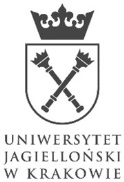 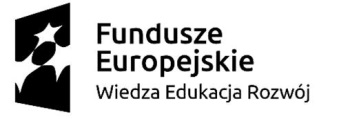 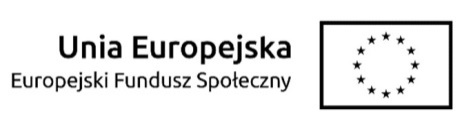 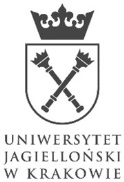 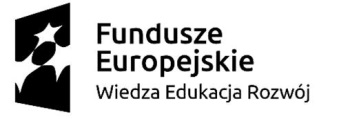 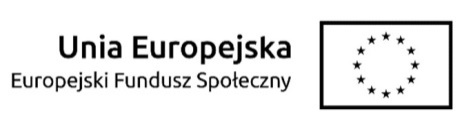 Załącznik nr 1 do SWZFORMULARZ OFERTY – Znak sprawy 80.272.237.2022_________________________________________________________________________ZAMAWIAJĄCY – 			Uniwersytet Jagielloński                 			ul. Gołębia 24, 31 – 007 Kraków;Jednostka prowadząca sprawę –	 Dział Zamówień Publicznych UJ                           	ul. Straszewskiego 25/3 i 4, 31-113 Kraków_________________________________________________________________________Nazwa (Firma) Wykonawcy – ……………………………………………………………………….……………………….,Adres siedziby – …………………………………………………………………………………….…………,Adres do korespondencji – …………………………………………………………………………….................………,Tel. - ......................................................; E-mail: ..................................................................;NIP - ......................................................; REGON: ...............................................................;Dane umożliwiające dostęp do dokumentów potwierdzających umocowanie osoby działającej w imieniu Wykonawcy znajdują się w bezpłatnych i ogólnodostępnych bazach danych dostępnych pod następującym adresem: https://........................................................Nawiązując do ogłoszonego postępowania prowadzonego w trybie podstawowym bez możliwości negocjacji na wyłonienie Wykonawcy w zakresie świadczenia usługi polegającej na przygotowaniu 
i przeprowadzeniu specjalistycznych szkoleń w tym jednego szkolenia kosmetycznego oraz czterech szkoleń z zakresu medycyny estetycznej dla studentów Uniwersytetu Jagiellońskiego - w podziale 
na 5 części, składamy poniższą ofertę:oferujemy wykonanie CZĘŚCI I przedmiotu zamówienia za kwotę w wysokości: ……………….. złotych netto (słownie: …………………………………………………).oferujemy wykonanie CZĘŚCI II przedmiotu zamówienia za kwotę w wysokości: ……………….. złotych netto (słownie: …………………………………………………).oferujemy wykonanie CZĘŚCI III przedmiotu zamówienia za kwotę w wysokości: ……………….. złotych netto (słownie: …………………………………………………).oferujemy wykonanie CZĘŚCI IV przedmiotu zamówienia za kwotę w wysokości: ……………….. złotych netto (słownie: …………………………………………………).Stawka zwolniona z podatku VAT na podstawie § 3 ust. 1 pkt 14 rozporządzenie Ministra Finansów z dnia 20 grudnia 2013 r. w sprawie zwolnień od podatku od towarów i usług oraz warunków stosowania tych zwolnień (t. j. Dz. U. 2020 r. poz. 1983 ze zm.). oferujemy termin realizacji przedmiotu umowy z uwzględnieniem zapisów treści Rozdziału V SWZ i wzoru umowy,oświadczamy, że wybór oferty:nie będzie prowadził do powstania u Zamawiającego obowiązku podatkowego zgodnie 
z przepisami o podatku od towarów i usług.*będzie prowadził do powstania u Zamawiającego obowiązku podatkowego zgodnie 
z przepisami o podatku od towarów i usług. Powyższy obowiązek podatkowy będzie dotyczył ……………………………………… (Wpisać nazwę /rodzaj towaru lub usługi, które będą prowadziły do powstania u Zamawiającego obowiązku podatkowego zgodnie z przepisami 
o podatku od towarów i usług) objętych przedmiotem zamówienia.*oświadczamy, że oferujemy przedmiot zamówienia zgodny z wymaganiami i warunkami określonymi przez Zamawiającego w SWZ i potwierdzamy przyjęcie warunków umownych 
i warunków płatności zawartych w SWZ i we wzorze umowy stanowiącym załącznik do SWZ,oświadczamy, że uważamy się za związanych niniejszą ofertą na czas wskazany w SWZ, oświadczamy, że wypełniliśmy obowiązki informacyjne przewidziane w art. 13 
lub art. 14 Rozporządzenia Parlamentu Europejskiego i Rady UE 2016/679 z dnia 27 kwietnia 2016 r. w sprawie ochrony osób fizycznych w związku z przetwarzaniem danych osobowych 
i w sprawie swobodnego przepływu takich danych oraz uchylenia dyrektywy 95/46/WE wobec osób fizycznych, od których dane osobowe bezpośrednio lub pośrednio pozyskaliśmy w celu ubiegania się o udzielenie zamówienia publicznego w niniejszym postępowaniu,oświadczam, że jestem (należy wybrać z list - podkreślić):mikroprzedsiębiorstwem, małym przedsiębiorstwem, średnim przedsiębiorstwem, jednoosobową działalność gospodarcza, osoba fizyczna nieprowadząca działalności gospodarczej, inny rodzaj,w przypadku przyznania zamówienia - zobowiązujemy się do zawarcia umowy w miejscu 
i terminie wyznaczonym przez Zamawiającego,osobą upoważnioną do kontaktów z Zamawiającym w zakresie złożonej oferty oraz 
w sprawach dotyczących ewentualnej realizacji umowy jest: ……….…………….., 
e-mail: …………………., tel.: ……………………….. (można wypełnić fakultatywnie),załącznikami do niniejszego formularza oferty są:załącznik nr 1a – oświadczenie Wykonawcy o niepodleganiu wykluczeniu z postępowania,załącznik nr 1b – oświadczenie Wykonawcy o spełnieniu warunków w postępowaniu,załącznik nr 2 – wykaz podwykonawców (o ile dotyczy),załącznik nr 3 – oświadczenie dotyczące podmiotu udostępniającego zasoby Wykonawcy 
(o ile dotyczy),załącznik nr 4 – kalkulacja cenowa,inne – .................................................................*.Uwaga! Miejsca wykropkowane i/lub oznaczone „*” we wzorze formularza oferty i wzorach jego załączników Wykonawca zobowiązany jest odpowiednio do ich treści wypełnić lub skreślić.Załącznik nr 1a do formularza ofertyOŚWIADCZENIE O NIEPODLEGANIU WYKLUCZENIU Z POSTĘPOWANIASkładając ofertę w postępowaniu na wyłonienie Wykonawcy w zakresie świadczenia usługi polegającej na przygotowaniu i przeprowadzeniu specjalistycznych szkoleń w dla studentów Uniwersytetu Jagiellońskiego w podziale na 4 części.OŚWIADCZENIA DOTYCZĄCE WYKONAWCYOświadczam, że nie podlegam wykluczeniu z postępowania na podstawie art. 108 ust. 1 ustawy PZP.Oświadczam, że nie podlegam wykluczeniu z postępowania na podstawie art. 109 ust. 1 pkt 1, 4. 5, i od 7 do 10 ustawy PZP.Oświadczam, iż nie podlegam wykluczeniu na podstawie art. 7 ust. 1 ustawy z dnia 13 kwietnia 2022 r. o szczególnych rozwiązaniach w zakresie przeciwdziałania wspieraniu agresji na Ukrainę oraz służących ochronie bezpieczeństwa narodowego (Dz.U. z 2022 r., poz. 835), tj.:nie jestem wykonawcą wymienionym w wykazach określonych w rozporządzeniu 765/2006 i rozporządzeniu 269/2014 ani wpisanym na listę na podstawie decyzji w sprawie wpisu na listę rozstrzygającej o zastosowaniu środka, o którym mowa w art. 1 pkt 3 cyt. ustawy;nie jestem wykonawcą, którego beneficjentem rzeczywistym w rozumieniu ustawy z dnia 1 marca 2018 r. o przeciwdziałaniu praniu pieniędzy oraz finansowaniu terroryzmu (Dz.U z 2022 r., poz. 593 i 655) jest osoba wymieniona w wykazach określonych w rozporządzeniu 765/2006 i rozporządzeniu 269/2014 ani wpisana na listę lub będąca takim beneficjentem rzeczywistym od dnia 24 lutego 2022 r., o ile została wpisana na listę na podstawie decyzji w sprawie wpisu na listę rozstrzygającej o zastosowaniu środka, o którym mowa w art. 1 pkt 3 cyt. ustawy;nie jestem wykonawcą, którego jednostką dominującą w rozumieniu art. 3 ust. 1 pkt 37 ustawy z dnia 29 września 1994 r. o rachunkowości (Dz.U. z 2021 r., poz. 217, 2105 i 2106), jest podmiot wymieniony w wykazach określonych w rozporządzeniu 765/2006 i rozporządzeniu 269/2014 albo wpisany na listę lub będący taką jednostką dominującą od dnia 24 lutego 2022 r., o ile został wpisany na listę na podstawie decyzji w sprawie wpisu na listę rozstrzygającej o zastosowaniu środka, o którym mowa w art. 1 pkt 3 cyt. ustawy;Oświadczam, że zachodzą w stosunku do mnie podstawy wykluczenia z postępowania na podstawie art. …………. ustawy PZP (podać mającą zastosowanie podstawę wykluczenia spośród wskazanych powyżej). Jednocześnie oświadczam, że w związku z ww. okolicznością, na podstawie art. 110 ust. 2 ustawy PZP podjąłem następujące środki naprawcze:…………………………………………………………………………………………..……………………………...........…………………………………………………………………………Oświadczam, że zachodzą w stosunku do mnie podstawy wykluczenia z postępowania na podstawie art. 7 ust. 1 ustawy z dnia 13 kwietnia 2022 r. o szczególnych rozwiązaniach w zakresie przeciwdziałania wspieraniu agresji na Ukrainę oraz służących ochronie bezpieczeństwa narodowego (Dz.U. z 2022 r., poz. 835), (podać mającą zastosowanie podstawę wykluczenia spośród wskazanych powyżej)…………………………………………………………………………………………..…………………...........……………………………….……………………………………………………OŚWIADCZENIE DOTYCZĄCE PODWYKONAWCY NIEBĘDĄCEGO PODMIOTEM, NA KTÓREGO ZASOBY POWOŁUJE SIĘ WYKONAWCA*Oświadczam, że w stosunku do następującego/ych podmiotu/tów, będącego/ych podwykonawcą/ami: (należy podać pełną nazwę/firmę, adres, a także w zależności od podmiotu: NIP/PESEL, KRS/CEiDG), ……………………………………………………………………..….…… nie zachodzą podstawy wykluczenia z postępowania o udzielenie zamówienia.OŚWIADCZENIEOświadczam, że w stosunku do podmiotu ……………… (należy podać pełną nazwę/firmę, adres, a także w zależności od podmiotu: NIP/PESEL, KRS/CEiDG)zachodzą podstawy wykluczenia z postępowania na podstawie art. …………. ustawy PZP   (podać mającą zastosowanie podstawę wykluczenia spośród wskazanych powyżej). Jednocześnie oświadczam, że w związku z ww. okolicznością, na podstawie art. 110 ust. 2 ustawy PZP podjęte zostały następujące środki naprawcze:…………………………………………………………………………………………..…………………...........…………………………………………………………………………………………………..…………………...........……………………………………………………………………………………………Oświadczam, że wszystkie informacje podane w powyższych oświadczeniach są aktualne 
i zgodne z prawdą oraz zostały przedstawione z pełną świadomością konsekwencji wprowadzenia Zamawiającego w błąd przy przedstawianiu informacji.Załącznik nr 1b do formularza ofertyOŚWIADCZENIEO SPEŁNIANIU WARUNKÓW UDZIAŁU W POSTĘPOWANIU CZĘŚĆ I
Składając ofertę w postępowaniu na wyłonienie Wykonawcy w zakresie świadczenia usługi polegającej na przygotowaniu i przeprowadzeniu specjalistycznych szkoleń w dla studentów Uniwersytetu Jagiellońskiego w podziale na 4 części. oświadczamy, że spełniamy warunki udziału w postępowaniu określone przez Zamawiającego w SWZ:dysponujemy osobami dedykowanymi do realizacji przedmiotu zamówienia, 
tj. co najmniej 1 (jedną) osobą (trenerem), posiadającą kwalifikacje zawodowe odpowiadające rodzajowi prowadzonego szkolenia, oraz która wykonała szkolenie lub szkolenia w wymiarze łącznym min. szkolenia w wymiarze łącznym min. 25 h dydaktycznych szkolenia z zakresu Podstawy echokardiografii. Kurs praktyczny/Powyższe warunki spełniamy:samodzielnie – w pełnym zakresie;częściowo – w zakresie: ……………………………………………………………… . W celu spełnienia tego warunku polegam na zasadach określonych w art. 118 ustawy PZP, 
na następującym podmiocie*:……………………………………………………………………..………………………(należy podać pełną nazwę/firmę, adres, a także w zależności od podmiotu: NIP/PESEL, KRS/CEiDG)w następującym zakresie:…………………………………………………………..* niepotrzebne skreślićOświadczam, że wszystkie informacje podane w powyższych oświadczeniach są aktualne 
i zgodne z prawdą oraz zostały przedstawione z pełną świadomością konsekwencji wprowadzenia Zamawiającego w błąd przy przedstawianiu informacjiOŚWIADCZENIEO SPEŁNIANIU WARUNKÓW UDZIAŁU W POSTĘPOWANIU CZĘŚĆ II
Składając ofertę w postępowaniu na wyłonienie Wykonawcy w zakresie świadczenia usługi polegającej na przygotowaniu i przeprowadzeniu specjalistycznych szkoleń w dla studentów Uniwersytetu Jagiellońskiego w podziale na 4 części. oświadczamy, że spełniamy warunki udziału w postępowaniu określone przez Zamawiającego w SWZ:dysponujemy osobami dedykowanymi do realizacji przedmiotu zamówienia, 
tj. co najmniej 1 (jedną) osobą (trenerem), posiadającą kwalifikacje zawodowe odpowiadające rodzajowi prowadzonego szkolenia, oraz która wykonała szkolenie lub szkolenia w wymiarze łącznym szkolenia w wymiarze łącznym min 25 h Diagnostyka ultrasonograficzna w gabinecie lekarza rodzinnego,dysponujemy lub będziemy dysponować salą szkoleniową w celu zrealizowania szkolenia, posiadającą klimatyzację, projektor, tablice do flipchartów oraz dostosowaną do potrzeb osób niepełnosprawnych.Powyższe warunki spełniamy:samodzielnie – w pełnym zakresie;częściowo – w zakresie: ……………………………………………………………… . W celu spełnienia tego warunku polegam na zasadach określonych w art. 118 ustawy PZP, na następującym podmiocie*:……………………………………………………………………..………………………(należy podać pełną nazwę/firmę, adres, a także w zależności od podmiotu: NIP/PESEL, KRS/CEiDG)w następującym zakresie:…………………………………………………………..* niepotrzebne skreślićOświadczam, że wszystkie informacje podane w powyższych oświadczeniach są aktualne 
i zgodne z prawdą oraz zostały przedstawione z pełną świadomością konsekwencji wprowadzenia Zamawiającego w błąd przy przedstawianiu informacji.OŚWIADCZENIEO SPEŁNIANIU WARUNKÓW UDZIAŁU W POSTĘPOWANIU CZĘŚĆ III
Składając ofertę w postępowaniu na wyłonienie Wykonawcy w zakresie świadczenia usługi polegającej na przygotowaniu i przeprowadzeniu specjalistycznych szkoleń w dla studentów Uniwersytetu Jagiellońskiego w podziale na 4 części. oświadczamy, że spełniamy warunki udziału w postępowaniu określone przez Zamawiającego w SWZ:dysponujemy osobami dedykowanymi do realizacji przedmiotu zamówienia, tj. co najmniej 1 (jedną) osobą (trenerem), posiadającą kwalifikacje zawodowe odpowiadające rodzajowi prowadzonego szkolenia, oraz która wykonała szkolenie lub szkolenia w wymiarze łącznym min. 25 h Podstawy ultrasonografii w ginekologii i położnictwie,dysponujemy lub będziemy dysponować salą szkoleniową w celu zrealizowania szkolenia posiadającą klimatyzację, projektor, tablice do flipchartów oraz dostosowaną do potrzeb osób niepełnosprawnych.Powyższe warunki spełniamy: samodzielnie – w pełnym zakresie; częściowo – w zakresie: ……………………………………………………………… . W celu spełnienia tego warunku polegam na zasadach określonych w art. 118 ustawy PZP, na następującym podmiocie*:……………………………………………………………………..………………………(należy podać pełną nazwę/firmę, adres, a także w zależności od podmiotu: NIP/PESEL, KRS/CEiDG)w następującym zakresie:…………………………………………………………..* niepotrzebne skreślićOświadczam, że wszystkie informacje podane w powyższych oświadczeniach są aktualne 
i zgodne z prawdą oraz zostały przedstawione z pełną świadomością konsekwencji wprowadzenia Zamawiającego w błąd przy przedstawianiu informacji.OŚWIADCZENIEO SPEŁNIANIU WARUNKÓW UDZIAŁU W POSTĘPOWANIU CZĘŚĆ IV
Składając ofertę w postępowaniu na wyłonienie Wykonawcy w zakresie świadczenia usługi polegającej na przygotowaniu i przeprowadzeniu specjalistycznych szkoleń w dla studentów Uniwersytetu Jagiellońskiego w podziale na 4 części. oświadczamy, że spełniamy warunki udziału w postępowaniu określone przez Zamawiającego w SWZ:dysponujemy lub będziemy dysponować salą szkoleniową w celu zrealizowania szkolenia, posiadającą klimatyzację, projektor, tablice do flipchartów oraz dostosowaną do potrzeb osób niepełnosprawnych.Powyższe warunki spełniamy:samodzielnie – w pełnym zakresie;częściowo – w zakresie: ……………………………………………………………… . W celu spełnienia tego warunku polegam na zasadach określonych w art. 118 ustawy PZP, 
na następującym podmiocie*:……………………………………………………………………..………………………(należy podać pełną nazwę/firmę, adres, a także w zależności od podmiotu: NIP/PESEL, KRS/CEiDG)w następującym zakresie:…………………………………………………………..* niepotrzebne skreślićOświadczam, że wszystkie informacje podane w powyższych oświadczeniach są aktualne 
i zgodne z prawdą oraz zostały przedstawione z pełną świadomością konsekwencji wprowadzenia Zamawiającego w błąd przy przedstawianiu informacji.Załącznik nr 2 do formularza ofertyOŚWIADCZENIE(wykaz podwykonawców)Oświadczamy, że:powierzamy* następującym podwykonawcom wykonanie następujących części (zakresu) zamówieniaPodwykonawca (podać pełną nazwę/firmę, adres, a także w zależności od podmiotu: NIP/PESEL, KRS/CEiDG) – …………………………………………………………………………………………zakres zamówienia: ………………………………………………...............................................................Podwykonawca (podać pełną nazwę/firmę, adres, a także w zależności od podmiotu: NIP/PESEL, KRS/CEiDG) -       …………………………………………………………………………………………zakres zamówienia: ………………………………………………...............................................................nie powierzamy* podwykonawcom żadnej części (zakresu) zamówienia(jeżeli Wykonawca nie wykreśli żadnej z powyższych opcji, Zamawiający uzna, że nie powierza podwykonawcom wykonania żadnych prac objętych niniejszym zamówieniem)* niepotrzebne skreślićZałącznik nr 3 do formularza ofertyOŚWIADCZENIE 
DOTYCZACE PODMIOTU UDOSTĘPNIAJĄCEGO ZASOBY WYKONAWCY(należy przedstawić dla każdego podmiotu trzeciego oddzielnie) Ja (My) niżej podpisany (ni)………………………………………………………………………………………………………………………………………………………………………………….działając w imieniu i na rzecz : ……………………………………………………………………………………………………………………………………………………………………………….w związku, iż Wykonawca:……………………………………………………………………………………………………………….……………………………………………………………………………….(pełna nazwa Wykonawcy i adres/siedziba Wykonawcy)Oświadczam, że:nie podlegam wykluczeniu z postępowania na podstawie art. 108 ust. 1 oraz art. 109 ust. 1 pkt 1, 4, 5, i od 7 do 10 ustawy PZP.Oświadczam, że zachodzą w stosunku do mnie podstawy wykluczenia z postępowania na podstawie art. …………. ustawy PZP (podać mającą zastosowanie podstawę wykluczenia spośród wskazanych powyżej). Jednocześnie oświadczam, że w związku z ww. okolicznością, na podstawie art. 110 ust. 2 ustawy PZP podjąłem następujące środki naprawcze:…………………………………………………………………………………………..…………………...........…………………………………………………………………………………………………..…………………...........…………………………………………………………………………………………………..………………zobowiązuję się udostępnić swoje zasoby ww. Wykonawcy.W celu oceny, czy ww. Wykonawca będzie dysponował moimi zasobami w stopniu niezbędnym 
dla należytego wykonania zamówienia oraz oceny, czy stosunek nas łączący gwarantuje rzeczywisty dostęp do moich zasobów podaję następujące informacje:zakres moich zasobów dostępnych Wykonawcy:………………………………………………………………………………………………………………………………………………………………………………………………………………………………………………………………………………………………………………………………………………………………………………………………………………………………………………………………………………………………………………………sposób wykorzystania moich zasobów przez Wykonawcę przy wykonywaniu zamówienia:………………………………………………………………………………………………………………………………………………………………………………………………………………………………………………………………………………………………………………………………………………………………………………………………………………………………………….charakteru stosunku, jaki będzie mnie łączył z Wykonawcą:………………………………………………………………………………………………………………………………………………………………………………………………………………………………………………………………………………………………………………………………………………………………………………………………………………………………………………………………………………………………………………………zakres i okres mojego udziału przy wykonywaniu zamówienia:………………………………………………………………………………………………………………………………………………………………………………………………………………………………………………………………………………………………………………………………………………………………………………………………………………………………………………………………………………………………………………………spełniam warunki udziału w postępowaniu w zakresie, w którym mnie dotyczą, tj.: ……………………………………………………………………………………………………………………………………………………………………… ………………………………………………………………………………………………………………………………………………………………………………………………………………………………………………………………………………………………………………………………………………Załącznik nr 4 do formularza ofertyKALKULACJA CENOWA OFERTYCZĘŚĆ I PRZYGOTOWANIE I PRZEPROWADZENIE SPECJALISTYCZNEGO SZKOLENIA PODSTAWY ECHOKARDIOGRAFII. KURS PRAKTYCZNY;Stawka zwolniona z podatku VAT na podstawie § 3 ust. 1 pkt 14 rozporządzenie Ministra Finansów z dnia 20 grudnia 2013 r. w sprawie zwolnień od podatku od towarów i usług oraz warunków stosowania tych zwolnień (t. j. Dz. U. 2020 r. poz. 1983 ze zm.).CZĘŚĆ II PRZYGOTOWANIE I PRZEPROWADZENIE SPECJALISTYCZNEGO SZKOLENIA DIAGNOSTYKA ULTRASONOGRAFICZNA W GABINECIE LEKARZA RODZINNEGOStawka zwolniona z podatku VAT na podstawie § 3 ust. 1 pkt 14 rozporządzenie Ministra Finansów z dnia 20 grudnia 2013 r. w sprawie zwolnień od podatku od towarów i usług oraz warunków stosowania tych zwolnień (t. j. Dz. U. 2020 r. poz. 1983 ze zm.).CZĘŚĆ III – PRZYGOTOWANIE I PRZEPROWADZENIE SPECJALISTYCZNEGO SZKOLENIA PODSTAWY ULTRASONOGRAFII W GINEKOLOGII I POŁOŻNICTWIE Stawka zwolniona z podatku VAT na podstawie § 3 ust. 1 pkt 14 rozporządzenie Ministra Finansów z dnia 20 grudnia 2013 r. w sprawie zwolnień od podatku od towarów i usług oraz warunków stosowania tych zwolnień (t. j. Dz. U. 2020 r. poz. 1983 ze zm.). CZĘŚĆ IV – PRZYGOTOWANIE I PRZEPROWADZENIE SZKOLENIA DLA KIEROWCÓW POJAZDÓW UPRZYWILEJOWANYCHStawka zwolniona z podatku VAT na podstawie § 3 ust. 1 pkt 14 rozporządzenie Ministra Finansów z dnia 20 grudnia 2013 r. w sprawie zwolnień od podatku od towarów i usług oraz warunków stosowania tych zwolnień (t. j. Dz. U. 2020 r. poz. 1983 ze zm.).Nazwa ......................................................................Adres ......................................................................IIIIIINr częściNazwa częściCena sumaryczna IPRZYGOTOWANIE I PRZEPROWADZENIE SPECJALISTYCZNEGO SZKOLENIA PODSTAWY ECHOKARDIOGRAFII. KURS PRAKTYCZNY IIIIIINr częściNazwa częściCena sumaryczna IIPRZYGOTOWANIE I PRZEPROWADZENIE SPECJALISTYCZNEGO SZKOLENIA DIAGNOSTYKA ULTRASONOGRAFICZNA W GABINECIE LEKARZA RODZINNEGOIIIIIIIVNr częściNazwa częściCena sumaryczna Cena sumaryczna IIIPRZYGOTOWANIE I PRZEPROWADZENIE SPECJALISTYCZNEGO SZKOLENIA PODSTAWY ULTRASONOGRAFII W GINEKOLOGII I POŁOŻNICTWIE IIIIIIIVNr częściNazwa częściCena sumaryczna 1 edycji Cena sumaryczna wszystkich edycji (2)= III x 2IVPrzygotowanie 
i przeprowadzenie specjalistycznego szkolenia dla kierowców uprzywilejowanych